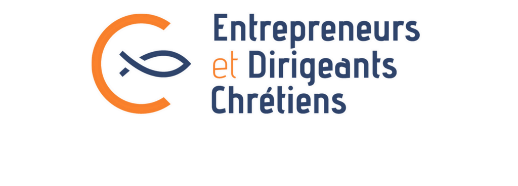 Préparation des Assises Régionales 2023Thème 1 : « Et moi de quoi suis-je capable ? »Dans le contexte anxiogène du moment, l’homme peut douter de lui et de sa capacité à apporter une contribution positive et une espérance.Développement personnel : confiance en soi, développement des talentsPourrait être illustré par des personnes qui travaillent sur le sujet : https://www.pleinstalents.com/Vocation de co-créateur : responsabilité de participer à construire une société plus juste. Pourrait être illustrer par un témoin comme Bernard STREIT ou Pierre-Yves Gomez avec le Parcours ZacheeApproche spirituelle : l’homme est capax dei mais aussi capable du pire. La posture d’humilité nécessaire en contre poids des talentsPourrait-être illustré par un témoignage d’une personne qui a vécu une résurrection après être passé par l’enfer. Steven Gunnel pour être ce témoin par exemple (contact facile, je l’ai revu ce week-end au congrès mission) : https://www.youtube.com/watch?v=S9PhqtImiCcQuelques développements immédiats- capable de suivre le Christ ?- capable de renoncer à du superflu ?- capable de vivre la fraternité ?- capable de contribuer au développement du bien commun ?- capable d’écouter, de rencontrer, de participer à des événements EDC, de s’ouvrir à l’altérité dans le mouvement (femmes, jeunes, œcuménisme …) ?- capable d’introduire de la fraternité dans les affaires ?- capable de prendre conscience de ma vulnérabilité ?- capable d’aimer mon frère ?- capable de me mettre au service des autres ?- capable de rentrer dans l’intimité de Dieu par la prière ?- capable d’une conversion écologique ?- capable de porter haut et fort le message de la Pensée Sociale Chrétienne ?- capable de reconnaître les talents que j’ai reçus ? Et de les engager ?- capable de faire émerger des talents autour de moi ?Quelques réflexions plus théologiques- la question s’adresse à chacun : il s’agit donc d’une relecture de soi-même, il s’agit d’un regard de vérité- je suis capable de réussites (ce que j’ai fait, ce que les autres me renvoient) : c’est la preuve du projet de Dieu pour moi- quelles sont les finalités de ce que j’ai réussi ?- suis-je capable de relations apaisées avec Dieu ?- suis capable de construire sans dénigrer les autres ? (cf parabole du pharisien et du publicain, Luc 18)Quelques références bibliques- Luc 18, 1-14 : parabole du pharisien et du publicain précitée. Parabole très puissante : le pharisien est assimilable à un « self-made-man », mais il n’a pas de relations apaisées avec Dieu et avec les autres (représentés par le publicain)- Romains 15, 14 « vous êtes capables de vous exhorter les uns les autres »- Philippiens 4,13 : « je puis tout par celui qui me fortifie »Thème 2 : « Le chrétien face à la prise de risque » Tantôt la société actuelle milite pour un principe de précaution qui tend à viser, comme objectif, le « risque zéro », tantôt elle favorise des prises de risques inconsidérés, bien souvent pour des raisons qui touchent à l’appât du gain. Ces deux extrêmes, qui se manifestent comme des impasses, poussent à s’interroger plus profondément sur le risque. Qu’est-ce que la foi chrétienne révèle du rapport de l’homme au risque ?Intro prière/louange (intégrant un témoignage sur la mission de rue pour illustrer la prise de risque dans l’annonce))Conférence théologique : Dieu est le premier a accepter le risque. Le risque est inscrit dans le cœur de l’homme. Jésus éduque à la prise de risque (parabole des talents). Par le Don Pascal Andre DumontTable ronde avec l’entrepreneur, le sportif, le politique, la personne en situation de handicap, le séminariste sur les thèmes « les conditions de la prise de risque ».DéjeunerIntervention de 60 000 rebonds sur la question « Faut-il avoir peur de l’echec ?» Atelier/groupe de partageTemps de prière œcuméniqueJournée alimentée avec les réflexions suivantes : https://www.rcf.fr/vie-spirituelle/itineraire-spirituel?episode=285252